REKTÖRLÜK MAKAMINA(Personel Dairesi Başkanlığı)Birimimizde görevli bulunan ilgilinin yukarıda belirtilen nedenle 657 sayılı Devlet Memurları Kanunu'nun 94.maddesi uyarınca müstafi sayılması hususunu tensiplerinize arz ederim.EKLER			:Ek-1 Göreve Gelmediği         Günlere Ait Tutanaklar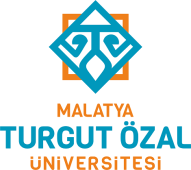 T.C.Doküman NoFR-T.C.İlk Yayın TarihiT.C.Revizyon Tarihi-T.C.Revizyon No-T.C.Sayfa1MÜSTAFİ SAYILANINAdı ve Soyadı:MÜSTAFİ SAYILANINKadro Unvanı:MÜSTAFİ SAYILANINBölüm:MÜSTAFİ SAYILANINAnabilim Dalı / Program:MÜSTAFİ SAYILANINTC Kimlik Nu:MÜSTAFİ SAYILANINEmekli Sicil Nu:MÜSTAFİ SAYILANINKurum Sicil Nu:MÜSTAFİ SAYILANINKadrosunun Olduğu Birim:MÜSTAFİ SAYILANINGörev Yaptığı Birim:MÜSTAFİ SAYILANINMecburi Hizmet Yükümlülüğü:VarYokMÜSTAFİ SAYILANINMüstafi Sayılma Tarihi:BİLGİ BÖLÜMÜMüstafi Sayılmaya Konu Olan Sebep:BİLGİ BÖLÜMÜMüstafi Sayılmanın Kanuni Dayanağı:AçıklamaBİLGİ BÖLÜMÜ657 sayılı Devlet Memurları Kanunu'nun 94.maddesiMezuniyetsiz veya Kurum tarafından kabul edilen mazereti olmaksızın görevin terk edilmesi ve bu terkin kesintisiz 10 gün devam etmesi veya yıl içerisinde toplam bu sürenin 20 gün olmasıBİLGİ BÖLÜMÜ657 sayılı Devlet Memurları Kanunu'nun 94.maddesiÇekilme talebi var, uygun görülmedi. Yerine atanan kimsenin gelmesine ve çekilme isteğinin kabulüne kadar (bir ay) görevine devam etmedi.BİLGİ BÖLÜMÜDiğer